Народная мастерица нашего времениНародное декоративно-прикладное искусство буквально переполняет всю Иркутскую область – это особо заметно на протяжении последних лет. Более того, оно становится популярным и модным. Россия-матушка, словно птица Феникс, восстанавливает свои красоты из пепла перестройки, когда мастерство превращалось в  сувениры широкого потребления, теряя свою уникальность, и уходило в прошлое, как не прибыльный бизнес. Приятно осознавать, что современность радует простором для творчества при поддержке искусства со стороны государства. Вот и Черемховский мастеровой район воссиял новой звездой – Званием Народный мастер Иркутской области награждена Светлана Бронникова, директор Дома народного творчества села Бельск. И сегодня работники районного Дома культуры не могли обойти такое событие стороной, символично, что в праздновании Года культуры состоялся вечер – портрет Светланы Борисовны.  Светлана Бронникова – человек немногословный, чрезвычайно скромный и безмерно талантливый. Теплая атмосфера мероприятия позволила раскрыть уникальную личность мастерицы с разных сторон. Зрители увидели ответственного директора, образцовую хозяйку, ласковую бабушку и маму, и даже юную непоседливую  девчушку, ярого борца за справедливость и ревностную хранительницу Бельской старины благодаря лучшей её подруге Галине Деревиной, поведавшей историю о Сторожевой башне старинного села Бельск, которую подруги вручную изнутри отмыли от надписей недобросовестных туристов 40 лет назад.  И сегодня они зорко следят за сохранностью памятника древней истории.Светлана Борисовна член ассоциации мастеров «Оникс», её поделки из бересты и соломки путешествуют по России и миру, а недавно они посетили Париж. Количество выставок мастерицы давно перешло за пределы трехзначных чисел. Стопка грамот за участие и победы в различных выставках и конкурсах ежегодно увеличивается. По мнению самой Светланы, многими достижениями она обязана своему коллективу Дома народного творчества, который «каменной стеной» поддерживает любимого директора во всех жизненных испытаниях. Вечер – портрет прекрасен тем, что он не обходится без теплых слов и наград. В своё время, с легкой руки предыдущего начальника отдела культуры Татьяны Ильиничны Седых Дом, народного творчества был открыт. А с 2009 года передан Межпоселенческому культурному центру Черемховского района в лице директора Оксаны Блашкевич, которая в этот день наградила Светлану Бронникову и её коллектив почетными грамотами, тем самым поблагодарив их за возрождение и сохранение декоративно-прикладного искусства в Черемховском районе. А сегодня стараниями нынешнего начальника отдела по культуре Надежды Павловны Константиновой и Оксаны Аркадьевны Блашкевич учреждение показывает наилучшие  результаты на региональном уровне.  Светлану Бронникову, как и любого мастера, дело не боится, а спорится в золотых руках Народного мастера Иркутской области, и это – главное! Надеемся, что количество Народных мастеров в районе  с каждым годом будет увеличиваться, а декоративно-прикладное искусство расцветать всё пышнее и ярче, становясь не просто гостем каждого дома, но и его полноправным жителем.Заведующая методическим отделом РДК Светлана Гацко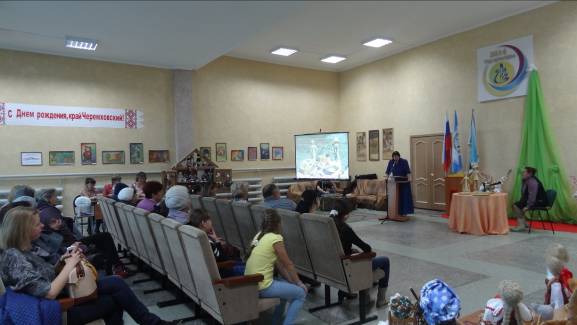 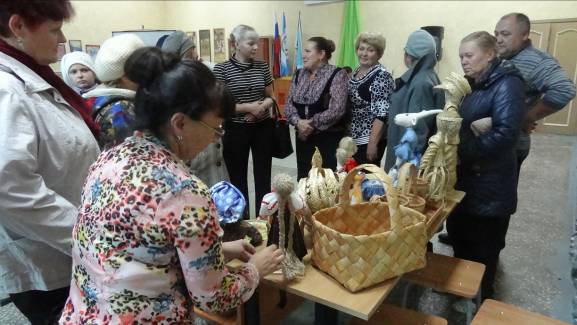 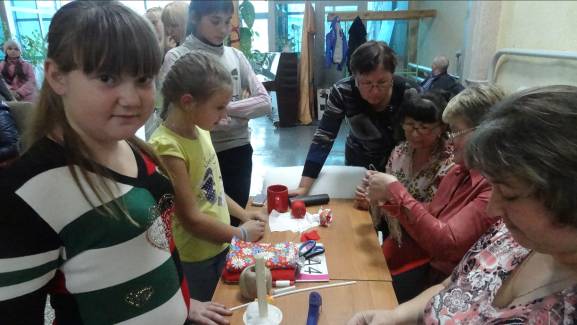 